QUINCUAGÉSIMO CUARTO PERÍODO ORDINARIO DE SESIONES	OEA/Ser.PDel 26 al 28 de junio de 2024	AG/INF.788/24Asunción, Paraguay 	10 mayo 2024		Original: españolBOLETÍN INFORMATIVO QUINCUAGÉSIMO CUARTO PERÍODO ORDINARIO DE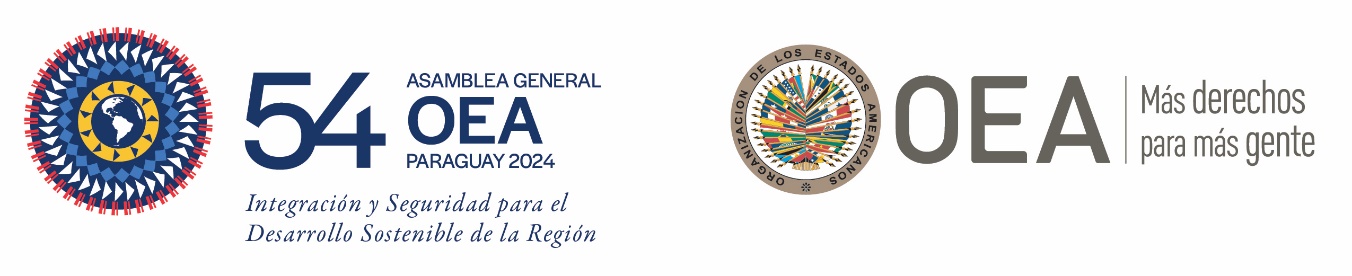 SESIONES DE LA ASAMBLEA GENERAL DE LA OEADel 26 al 28 de junio de 2024Asunción, ParaguayBOLETÍN INFORMATIVO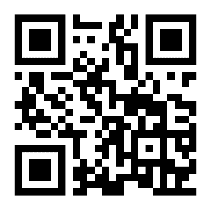 1.	Sede de la Asamblea GeneralEl quincuagésimo cuarto período ordinario de sesiones de la Asamblea General de la Organización de los Estados Americanos (OEA) se celebrará del 26 al 28 de junio de 2024, en Asunción, Paraguay.  Las sesiones tendrán lugar en el Centro de Convenciones de la CONMEBOL, ubicado en la Avenida Sudamericana 110917, Luque - Gran Asunción, Paraguay.2.	Coordinación Nacional	Embajador Víctor Verdún	Coordinador Nacional	Embajadora Helena Felip	Coordinadora Nacional Alterna	Ministro Fernando Fronciani	Coordinador EjecutivoCorreo electrónico: secretaria.oea@mre.gov.py3. 	 Coordinación OEAEmbajador Néstor MéndezSecretario General Adjunto Coordinador GeneralEmbajador Francisco LaínezDirector, Departamento de Gestión de Conferencias y ReunionesCoordinador Logístico4.	AlojamientoEl Ministerio de Relaciones Exteriores del Paraguay, a través de la Coordinación Nacional, ha seleccionado el Gran Bourbon Asunción Hotel para los Jefes de Delegación de los Estados Miembros. La Coordinación Nacional centralizará las reservas de habitaciones y cubrirá los costos de hospedaje hasta por un máximo de 3 noches, entre el 26 al 28 de junio, únicamente para los Jefes de Delegación de los Estados Miembros. Gastos adicionales al mencionado y otros consumos de los Jefes de Delegación que se generen en el hotel, deberán ser cubiertos por cada delegación y cancelados directamente en el hotel. Asimismo, la Coordinación Nacional ha bloqueado 2 habitaciones adicionales por delegación participante en el Hotel Gran Bourbon Asunción, las cuales deben ser confirmadas por los representantes de las delegaciones a través una nota enviada a la Coordinación Nacional (secretaria.oea@mre.gov.py).4.1. 	Tarifas corporativas y reservas de habitacionesPara acceder a lista de hoteles sugeridos, sus tarifas e informaciones adicionales, los participantes pueden ingresar al siguiente link: https://bit.ly/alojamiento-oea24Para realizar reservas tanto en el hotel sede como en alguno de los hoteles sugeridos, las delegaciones oficiales deberán seguir los pasos mencionados en el punto 8 de este boletín.
Es importante recordar que todos los hoteles de la lista están ofreciendo tarifas corporativas para los participantes de la Asamblea General.4.2. Hotel SedeLa remisión de las necesidades de alojamiento de cada delegación debe efectuarse sin excepción, antes del 10 de junio. Posterior a esta fecha, el Ministerio de Relaciones Exteriores no podrá asumir responsabilidad sobre cupos y tarifas especiales gestionadas con el hotel sede y el bloqueo de las habitaciones se cancelará automáticamente.4.3. Otros hotelesLa Coordinación de Alojamiento ofrecerá apoyo y asistencia con las reservas en los hoteles sugeridos hasta el 15 de junio. Posteriormente a esta fecha, las delegaciones deberán establecer contacto directo con los respectivos hoteles para gestionar sus reservas.Ante cualquier duda o consulta, enviar un correo a:Coordinacion AlojamientoSr. Guillermo Russo alojamiento.oea@mre.gov.py5. 	Requisitos de entrada y salida del paísLos delegados oficiales y demás personas debidamente acreditadas, que participarán en el quincuagésimo cuarto período ordinario de sesiones de la Asamblea General de la Organización de Estados Americanos (OEA) y que por su nacionalidad requieran de un visado de ingreso al país, gozarán de visas de arribo a su llegada en el Aeropuerto Internacional Silvio Pettirossi, como también, podrán concurrir ante las Representaciones Diplomáticas y Consulares de la República del Paraguay, de existir esa posibilidad. Para el efecto, deberán presentar los siguientes documentos:Confirmación de acreditación al evento, nota oficial de invitación o de designación.Pasaporte con validez mínima de seis (6) meses.6.	Identificación de equipajeSe solicita a todas las delegaciones utilizar el identificador de equipaje que la OEA proporcionará previamente, a través de las Misiones Permanentes ante la organización, a fin de facilitar los trámites de llegada y salida de la ciudad de Luque.7.	Aeropuerto	El Gobierno de la República del Paraguay dispondrá de funcionarios para brindar orientación a los participantes en la Asamblea General a su llegada al Aeropuerto Internacional Silvio Pettirossi de la ciudad de Luque. De igual modo, los delegados que cuenten con Representaciones Diplomáticas en Asunción podrán ser asistidos por los funcionarios de estas. A los efectos de poder coordinar adecuadamente los recibimientos y despedidas, es importante que los delegados incluyan toda la información sobre sus vuelos, comerciales y privados, en el enlace establecido en el punto 8.Las delegaciones que arriben en vuelos privados deberán consignar los datos en el formulario correspondiente a vuelos especiales (disponible en el enlace del punto 8), así como las necesidades de servicios de aeropuerto que requieran. Deberán asimismo, solicitar los permisos de sobrevuelos y aterrizajes de rigor, con la debida antelación.El usufructo de salones VIP del Aeropuerto Internacional Silvio Pettirossi, estará reservado para los Jefes de delegación quienes accederán de acuerdo con la jerarquía y a la fecha de comunicación de sus arribos y salidas.Cada delegación podrá designar un funcionario acreditado que se encargará de los trámites de documentación y equipaje, quien a su vez, será asistido por personal de la Coordinación de Aeropuerto, con las facilidades habilitadas por la Dirección de Aeronáutica Civil, la Dirección Nacional de Aduanas y la Dirección Nacional de Migraciones. La Coordinación de Aeropuerto no se hará cargo de realizar los trámites de abordaje para la salida del país. Los trámites de migración, aduana y seguridad deben ser realizados por el propio interesado o una persona de la Misión u Organismo que lo asista.Es importante recordar a las delegaciones extranjeras que las normas vigentes en la República del Paraguay prohíben la importación en el equipaje de los pasajeros de: sustancias peligrosas, vegetales, animales, productos y subproductos.El Gobierno del Paraguay proveerá transporte colectivo en minibuses para los delegados desde el aeropuerto hasta los hoteles.8. 	Registro de datos de Alojamiento y VuelosPara una mejor organización, solicitamos a todos los participantes que completen el formulario de registro de datos de alojamiento y vuelo a través del siguiente enlace: https://bit.ly/asuoea24 , así como una nota verbal con la conformación final de su delegación, dirigida al correo electrónico secretaria.oea@mre.gov.py a más tardar el día miércoles 12 de junio. Dicho formulario permitirá recopilar información esencial para coordinar las necesidades de alojamiento, asistencia en el aeropuerto y transporte de manera efectiva. 9. 	TransporteEl Gobierno del Paraguay proveerá transporte para los Jefes de Delegación desde su arribo a la ciudad de Asunción para sus desplazamientos y contarán con seguridad. Asimismo, el Gobierno del Paraguay proveerá transporte colectivo en minibuses para los delegados desde los hoteles oficiales al Centro de Convenciones CONMEBOL, de acuerdo con los horarios fijos que se establecerán para tal efecto, los cuales serán publicados oportunamente.10. 	AcreditaciónLas delegaciones oficiales de los Estados Miembros, de los observadores permanentes, así como los invitados especiales deberán dirigir sus cartas de acreditación en formato PDF y únicamente por vía electrónica, a la siguiente dirección de la Oficina de la Secretaría de la Asamblea General:   GMayorga@oas.org con copia a 54AGOEA@oas.org11.	Registro de participantesUna vez que las delegaciones hayan enviado sus cartas de acreditación, deberán registrarse en línea a través de la página  www.oas.org/54AG  en la sección Registro de participantes.La entrega de las tarjetas de identificación se realizará desde el domingo, 23 de junio de 2024, en el salón Copa América del Hotel Gran Bourbon Asunción ubicado en la Avenida Sudamericana 3104, Luque, Paraguay, a partir de las 8:00 am y hasta las 5:00 pm en jornada continua. Por razones de seguridad, las tarjetas de identificación se exigirán en todas las actividades de la Asamblea General.12.	Idiomas y documentos de trabajo	Las sesiones de trabajo de la Asamblea General se llevarán a cabo en los idiomas oficiales de la Organización: español, francés, inglés y portugués, y se contará con servicio de interpretación simultánea en estos idiomas. Por motivos de eficiencia ecológica se limitará la impresión de documentos. En este sentido, se ruega a los participantes conservar sus documentos durante todas las sesiones, así como obtener los documentos de la Asamblea General a través del sitio web:www.oas.org/54AG13.	Servicio médico	El Gobierno asegurará la disponibilidad de servicios de ambulancia con el personal de salud necesario para la atención médica y de primeros auxilios que pudieran requerir los participantes en el transcurso de la Asamblea General.14.	Infodesk: En los hoteles recomendados se ubicará un puesto de información donde los participantes podrán encontrar detalles adicionales sobre rutas y horarios de transporte, sede de la Asamblea General, horarios para el proceso de registro y acreditación tardía e información general sobre la ciudad de Asunción	15. 	Datos Generales:Moneda	La unidad monetaria del Paraguay es el Guaraní. Las tarjetas de crédito de circulación internacional son aceptadas en la mayoría de los hoteles y comercios en general.ClimaEn la época en que se celebrará la Asamblea General, Asunción tiene una temperatura que oscila entre los 23º C (73º F) y 12º C (54º F).ElectricidadLa corriente eléctrica es de 220 voltios AC.Hora localGMT - 4Información adicionalCualquier inquietud o solicitud de información adicional sobre el presente boletín, favor de visitar la página www.oas.org/54AGHotelTarifa US$* con IVASitio WebHotel Gran Bourbon AsunciónHabitación Superior Single: US $106 USDHabitación Premier Single: US $111 USDHabitación Premier Doble: US $111 USDSuite Junior: US $223 USDSuite Premier: US $263 USDSuite Classic: US $835 USDSuperior Matrimonial: US $111 USDHAGA CLICK AQUÍ
Para conocer las instalaciones, las instrucciones de reservas se encuentran más abajo